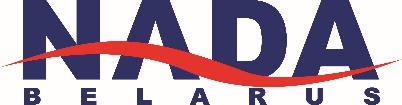 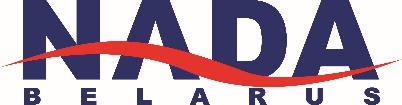 НАЦИОНАЛЬНОЕ АНТИДОПИНГОВОЕ АГЕНТСТВО РЕСПУБЛИКИ БЕЛАРУСЬ (НАДА)NATIONAL ANTI-DOPING AGENCY OF THE REPUBLIC OF BELARUS (BNADA)Форма заявки на Терапевтическое Использование (ТИ)Therapeutic Use Exemption (TUE) Application FormПожалуйста, заполните все разделы заглавными печатными буквами на русском и английском языках. Спортсмен должен заполнить разделы 1, 2, 3 и 7; врач должен заполнить разделы 4, 5 и 6. Неразборчиво или не полностью заполненные формы заявки на ТИ будут возвращены для повторного предоставления в разборчивом и завершенном виде.Please complete all sections in capital letters or typing. Athlete to complete sections 1, 2, 3 and 7; Physician to complete sections 4, 5 and 6. Illegible or incomplete applications will be returned and will need to be re-submitted in legible and complete form.Информация о спортсменеAthlete InformationПредыдущие заявкиPrevious applicationsРетроактивные заявкиRetroactive applicationsВрач должен заполнить разделы 4, 5 и 6Physician to complete sections 4, 5 and 6.Медицинская информация (пожалуйста, приложите соответствующую медицинскую документацию)Medical Information (please attach relevant medical documentation)Подробная информация о лекарственном средствеMedication DetailsДокументы, подтверждающие диагноз, должны быть приложены и направлены вместе с данной заявкой. Медицинская информация должна включать полную историю болезни и результаты всех соответствующих обследований, лабораторных и визуализирующих (снимки, графики и т.п.) исследований. Если возможно, прилагаются копии оригиналов заключений или писем. Кроме того, к данной заявке целесообразно приложить краткое заключение, включающее диагноз, ключевые элементы клинических обследований, медицинских исследований и плана лечения.Если для лечения данного заболевания может быть использована разрешенная субстанция, пожалуйста, предоставьте обоснование для терапевтического использования запрещенной субстанции.У ВАДА имеется ряд памяток по ТИ для помощи спортсменам и врачам в подготовке полных и подробных заявок на ТИ. С ними можно ознакомиться при помощи ввода "Checklist" в поисковой строке на веб-сайте ВАДА: https://www.wada-ama.org.Evidence confirming the diagnosis must be attached and forwarded with this application. The medical information must include a comprehensive medical history and the results of all relevant examinations, laboratory investigations and imaging studies. Copies of the original reports or letters should be included when possible. In addition, a short summary that includes the diagnosis, key elements of the clinical exams, medical tests and the treatment plan would be helpful.If a permitted medication can be used to treat the medical condition, please provide justification for the therapeutic use exemption for the prohibited medication.WADA maintains a series of TUE Checklists to assist athletes and physicians in the preparation of complete and thorough TUE applications. These can be accessed by entering the search term “Checklist” on the WADA website: https://www.wada-ama.org.Декларация врачаMedical Practitioner’s DeclarationДекларация спортсменаAthlete’s DeclarationУведомление о конфиденциальности ТИПожалуйста, предоставьте заполненную форму заявки на ТИ НАДА одним из нижеприведенных способов (сохранив копии всех документов):1) по почте или лично по адресу: 220020, г. Минск, пр-т Победителей, 109Б, учебно-спортивный корпус «Легкоатлетический манеж», пом. 307, «Национальное антидопинговое агентство»;2) по электронной почте (отсканировав все документы): tue@nada.by;3) по факсу: +375 17 238-03-31.TUE Privacy NoticePlease submit the completed form to BNADA by the following means (keeping a copy for your records):1) mail or in person at the following address: 220020, Minsk, Pobediteley Av.109B, off. 307, National Anti-doping Agency;2) e-mail: tue@nada.by;3) fax: +375 17 238-03-31.Запрещенная(-ые) субстанция(-и)/метод(-ы) Международное непатентованное наименование(-я)/Prohibited Substance(s)/Method(s)Generic name(s)Дозировка/DosageСпособ применения/Route of AdministrationЧастота применения/FrequencyПродолжительность лечения/Duration of Treatment1.2.3.4.5.